BENVINGUDES I BENVINGUTS A L’INSTITUT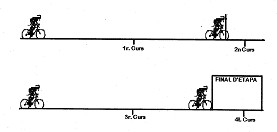 Alumnat de 1r d’ESOAquest curs has de pedalejar per superar totes les matèries.ENDAVANT!Esperem que hagis passat un bon estiu i que estiguis preparat per començar la teva nova vida a l’Esteve Terradas.BENVINGUDES I BENVINGUTS A L’INSTITUTPren nota d’aquelles coses més importants perquè obtinguis un bon rendiment i puguis superar fàcilment aquest nou curs que ara comences.L’assistència a classe.Estàs immers/a en una etapa d’ensenyament obligatori, això significa que no pots faltar a classe sense un motiu justificat.Les	faltes	d’assistència	es	consideren	com	a	faltes	lleus,	però l’acumulació de faltes arriba a constituir una falta greu.Si les faltes són justificades (malaltia, visita al metge, etc.), és responsabilitat teva informar-ne puntualment al tutor mitjançant l’agenda o un missatge de la teva família a la tutora o tutor per correu electrònic, si no ho fas així les faltes seran considerades com a injustificades. El fet de faltar a classe, encara que sigui de forma justificada, no t’eximeix de la responsabilitat d’assabentar-se de tot allò que s‘ha fet (deures, dates de lliurament de treballs o exàmens, etc.).Actitud positiva a l’aula.El treball a l’aula és molt variat i és important la teva participació, escoltant el professorat donant la teva opinió, realitzant els exercicis, participant activament en les activitats en grup o en els debats. Una actitud positiva  a l’aula significa que tens ganes d’aprendre i per tant no et serà gens difícil passar de curs amb facilitat. Recorda que a més de treballar a l’aula també hauràs de dedicar una part del temps per fer la feina a casa i repassar allò que heu fet durant la jornada. No has de deixar mai els treballs o l’estudi d’un examen pel darrer dia.Informació sobre les matèries optatives, les matèries comunes i els criteris d’avaluació.En el nostre institut, a partir de 1r d’ESO, comences a cursar també matèries optatives, és a dir, matèries que has d’escollir d’acord amb els teus interessos i les teves aptituds, amb l’ajut dels teus pares i del teu tutor o la teva tutora. Les cursem durant dues hores a la setmana a 1r, 2n i 3r d’ESO. Excepte “Francès: segona llengua estrangera”, i Alemany, la resta de matèries optatives tenen una durada de quatre mesos cadascuna, cosa que fa que cada any en cursis dues.A diferència de les altres matèries optatives, “Francès: segona llengua estrangera” i “Alemany” són una optativa de continuïtat. Si optes per una d’aquestes matèries optatives, l’has de continuar tota l’etapa fins a 4t ESO, enel ben entès que has de tenir uns bons coneixements en l’àmbit lingüístic. Però si, a la vista de la teva evolució acadèmica, l’equip docent, els teus pares i tu considereu més adient que deixis el Francès o l’Alemany, podreu sol·licitar a la direcció l’autorització del canvi. D’altra banda, si no has escollit “Francès: segona llengua estrangera” o “Alemany” al principi i vols incorporar-t'hi, tens la possibilitat de fer-ho en un moment posterior a l'inici de la matèria sempre que acreditis uns bons coneixements en l’àmbit lingüístic, t’esforcis per posar-te al dia i mostris la teva capacitat de sortir-te’n.Al principi de cada matèria el professorat t’informarà de:El guió de treball de la matèria amb els objectius d’aprenentatge que hauries d’assolir, les feines que hauries de realitzar, etc.Criteris d’avaluació on se t’informarà dels diferents aspectes que s’avaluaran. Com ja saps a cada matèria es valoren els coneixements, els procediments o tècniques de treball i l’actitud. Tots aquests continguts determinen la nota final, no només els exàmens.El material de treball. Presentació acurada dels treballs.L’agenda.L’agenda serveix per recordar tot allò que és molt important.A l’agenda hauràs d’escriure cada dia els temes que has d’estudiar i els deures que has de fer.També et servirà per tenir present les dates de diferents activitats, avaluacions, sortides ...L’agenda servirà per justificar les faltes i retards a classe.La llibreta o el quadern de treball i llibres de text digitals.En la major part de les matèries el llibre de text digital és la base del treball a l’aula. Complementant el llibre, hauràs d’entregar exercicis i tasques en paper o en format digital, segons t’indiqui la professora o professor de la matèria. El treball de cada trimestre es recollirà en un dossier, en una carpeta d’aprenentatge  i, en algunes matèries, també en una llibreta. A la primera pàgina de la llibreta o quadern de treball escriuràs les teves dades personals i les de la matèria.Cada trimestre hauràs de presentar el dossier, les feines demanades i/o llibreta, aquesta és una condició imprescindible per aprovar la matèria.Cada dia, al principi de la feina, escriuràs la data.Tots els exercicis de la llibreta o quadern de treball han de tenir copiat l’enunciat en bolígraf.Tots els exercicis i/o problemes han d’estar ben resolts. Els corregirem tots a classe i, per tant, tots hauran d’estar bé.El dossier que hauràs de presentar per a cadascuna de les matèries ha d’incloure:Coberta amb les dades de la matèria i les teves dades personals.L’índex amb els continguts del dossier, ordenat i numerat segons les unitats de la matèria (apartat). Dins de cada unitat hi ha d’haver (subapartats): apunts ordenats per dates, exercicis, fulls complementaris que doni el professorat, resolució de proves, etc.Els fulls interiors del dossier estaran composats per :Full de començament del tema (si cal).Fitxer de treball que proporcioni el professorat: exercicis, mapes, etc., ordenats i numerats d’acord amb l’índex del començament del dossier.Els teus apunts o resums teòrics.Els treballs encarregats pel professorat.L’ampliació d’algun apartat.Les proves d’avaluació i autoavaluació.Tot ha d’anar numerat d’acord amb l’índex.Bibliografia. En el cas que s’hagin consultat pàgines web, articles, llibres o enciclopèdies.ESQUEMA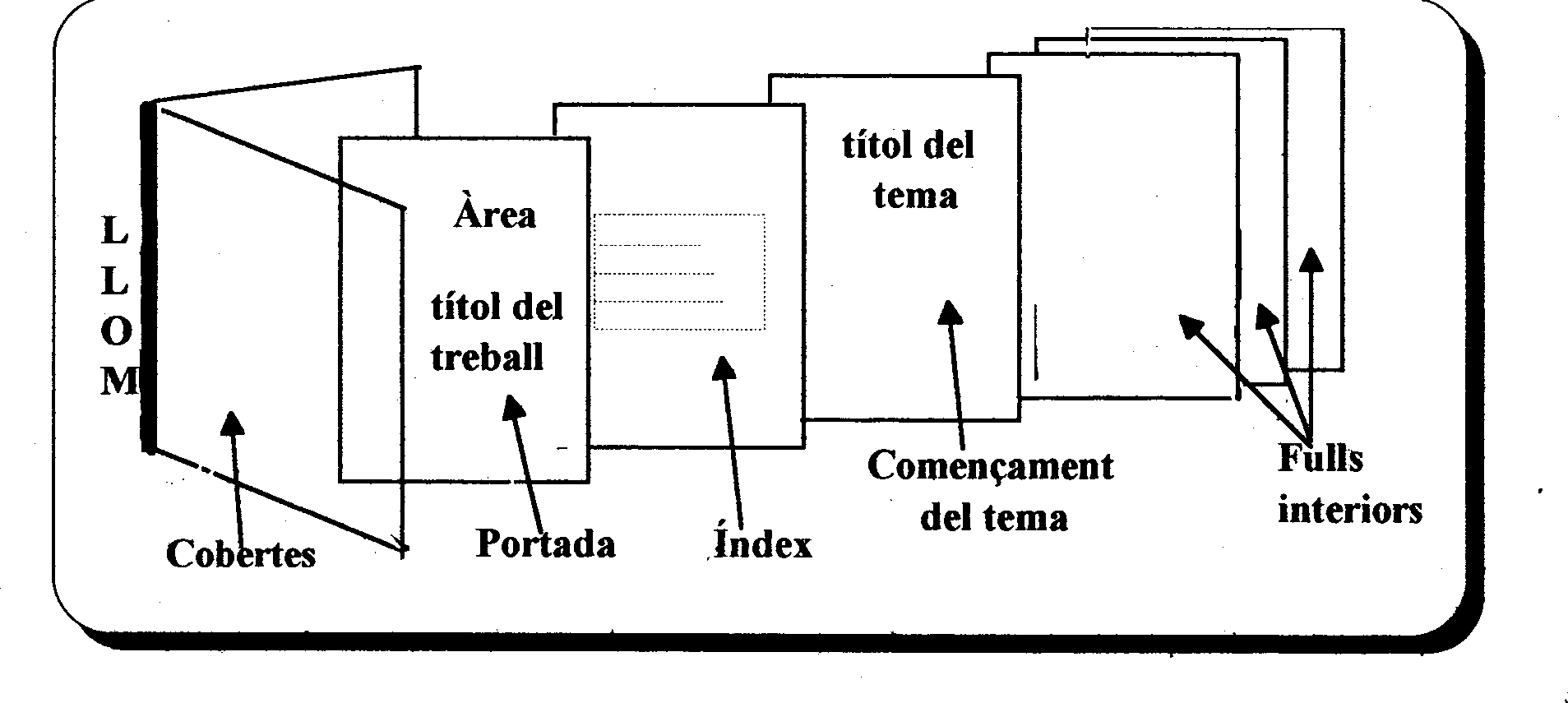 Respecte per les persones i les coses.A l’Institut el més important són les persones. Tots hem de pensar que les altres persones mereixen el mateix tracte que a nosaltres ens agradaria rebre. Per tant, el respecte als nostres companys i companyes, al professorat, als conserges i secretàries, és una de les coses més importants per conviure amb pau i harmonia i fer de l’Institut un lloc tranquil i agradable.Totes les coses de l’Institut estan al servei dels membres de la comunitat: alumnat i professorat. Quan una persona malmet alguna cosa de l’Institut perjudica tota la comunitat. Per tant, el respecte a les instal·lacions i al mobiliari escolar és una de les normes bàsiques que tots hem de respectar, de la mateixa manera que hem de procurar no embrutar i deixar totes les estances que fem servir netes i endreçades.A l’Institut passaràs una part important de la teva vida en els propers anys, per tant:DEPÈN DE TOTES I TOTS QUE ES CREÏ UN BON AMBIENT A L’INSTITUT. AIXÒ AFAVORIRÀ UN BON CLIMA DE TREBALL I COMPANYIA.Les activitats col·lectives.La teva participació en qualsevol de les sortides de tutoria o de les celebracions de les festes tradicionals que es fan al centre (castanyada, Sant Jordi, carnestoltes, etc.) faran que hi hagi un ambient diferent a l’Institut i que puguis sentir-lo com a teu, ja que seràs tu qui decidirà com vols que sigui.